המכינה הקדם צבאית "נחשון" - המדרשה הישראלית למנהיגות חברתית 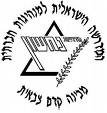 מחזור י"ט הראשון, שדרות, 2015 , תשע"ו , שבוע שישי- ניווטיםיום א'4/10/15כא' בתשרי יום ב'5/10/15כב' בתשרייום ג'6/10/15כג' בתשרייום ד'7/10/15כד' בתשרייום ה'8/10/15כה' בתשרייום ו'9/10/15כו' בתשרימנחה תורןחג שמח!חג שמח!גילאלהמורמובילי יוםחג שמח!חג שמח!תניה וחןשירלי ותוםתומר ושיתורניםחג שמח!חג שמח!עינב והראלעמית וצחדינה ומעיין7:15א.בוקרא.בוקרא.בוקרא.בוקרא.בוקרא.בוקר8:00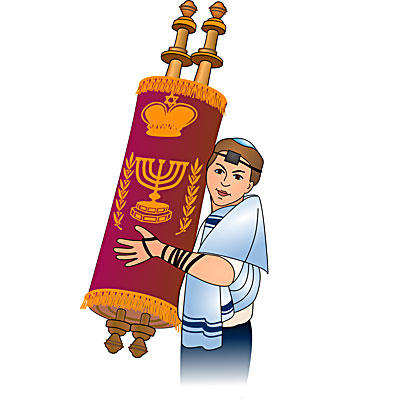 5:00 העמסת ציוד5:30 בדיקת ציוד אישי6:00 יציאה לגבעות גורל
 08:30 תדריך לפני ניווט09:00 יציאה לניווט יום שעת גג 12:305:30  השכמה וארוחת בוקר.6:30 תדריך בטיחות + ניווט יום עצמאישעת גג 9:30            12:00        12:00:פתיחת שבוע14:00 למידה לניווט ערב13:00 א. צהריים במכינה והכנות לשבת12:4512:30 – 13:30 א.צהריים13:00א.צהרייםא.צהרייםא.צהרייםא.צהרייםא.צהרייםא.צהריים16:00  13:30 – 14:30 חזרה על החומר.14:45 – 16:30 בניית צירים16:45 – 18:00 חוליות אם19:30 – 18:00 אימון גופני 16:00 תחקירים16:45  תדריך בטיחות17:00  יציאה לניווט יום חודר לילה פרשת "בראשית"כניסת שבת: 17:39יציאת שבת: 18:5017:4519:30 – 20:30 א.ערב20:00חג  שני של סוכות 20:30: בניית צירים + תחקירים21:30 שעת גגתחקיר + בניית ציר (שמירות בזוגות)22:00